КРУГЛЫЙ СТОЛ«Социальная консолидация городских сообществ: возможности и ограничения в условиях дигитализации урбанизированной среды»28 мая 2021 г.Приглашаем принять участие в круглом столе «Социальная консолидация городских сообществ: возможности и ограничения в условиях дигитализации урбанизированной среды», который состоится в дистанционном (онлайн) формате 28 мая 2021 г. в 14.00 в ФГАОУ ВО «Белгородский государственный национальный исследовательский университет» (НИУ «БелГУ»).Примерный перечень вопросов для обсуждения:Социальная конъюнкция и дизъюнкция в современном обществе;Солидарность и консолидация: современная интерпретация;Город как пространство социальной консолидации;Предпосылки и барьеры консолидации в урбанизированной среде;Проблема консолидации в условиях цифровизации городской среды;Микропрактики консолидации в современном городе; Участники круглого стола смогут предложить свои темы для обсуждения. Регламент выступления – до 10 минут.В случае согласия принять участие в круглом столе просим выслать в адрес Оргкомитета заявку на участие и тезисы выступления до 20 мая 2021 г. по электронной почте: velikikh@bsu.edu.ru.В заявке необходимо указать следующие сведения:- фамилия, имя, отчество докладчика;- ученая степень, звание, занимаемая должность, учреждение;- тема выступления;- контактный телефон, адрес электронной почты.Тезисы выступлений принимаются в объеме до 3 стр. Оргкомитет оставляет за собой право отбора выступлений с учетом их соответствия тематике Круглого стола.Участие в Круглом столе бесплатное.Материалы круглого стола будут опубликованы в журнале «NOMOTETIKA. Философия. Социология. Право», рекомендованном ВАК Российской Федерации.Оргкомитет Круглого стола Наш адрес: 308015, г. Белгород, ул. Победы, 85, корп. 14, НИУ «БелГУ».Кафедра социальных технологий и государственной службы Института экономики и управления  ФГАОУ ВО «Белгородский государственный национальный исследовательский университет»Организатор: Бабинцев Валентин Павлович тел: 8-910-321-12-73е-mail: babintsev@bsu.edu.ruКоординатор: Великих Павел Константинович тел. 8-919-430-47-86е-mail: velikikh@bsu.edu.ru 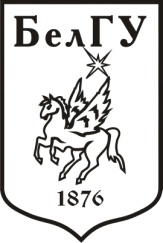 МИНОБРНАУКИ РОССИИФЕДЕРАЛЬНОЕ Государственное АВТОНОМНОЕ образовательное учреждениевысшего образования«БЕЛГОРОДСКИЙ ГОСУДАРСТВЕННЫЙ НАЦИОНАЛЬНЫЙИССЛЕДОВАТЕЛЬСКИЙ УНИВЕРСИТЕТ»(НИУ «БелГУ»)